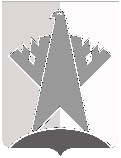 ДУМА СУРГУТСКОГО РАЙОНАХанты-Мансийского автономного округа - ЮгрыРЕШЕНИЕ«25» декабря 2017 года                                                                                                      № 320-нпа         г. СургутДума Сургутского района решила:1. Внести в приложение к решению Думы Сургутского района от 23 сентября 2015 года № 750-нпа «Об утверждении Порядка управления и распоряжения жилищным фондом, находящимся в собственности муниципального образования Сургутский район» следующее изменение:пункт 1 статьи 19 главы 4 после слова «специалитет» дополнить словом 
«, магистратура».2. Решение вступает в силу после его обнародования.О внесении изменения в решение Думы Сургутского района от 23 сентября 2015 года № 750-нпа «Об утверждении Порядка управления и распоряжения жилищным фондом, находящимся в собственности муниципального образования Сургутский район»Председатель Думы Сургутского районаА.П. Сименяк«25» декабря 2017 годаГлава Сургутского районаА.А. Трубецкой«25» декабря 2017 года